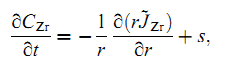 The  is depond on the temperature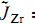 For T<T0 ,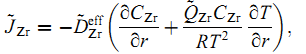 For T>T0 ,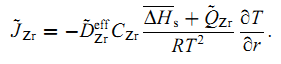 The question is: how can I estimate T in the comsol when solving the heat equation.